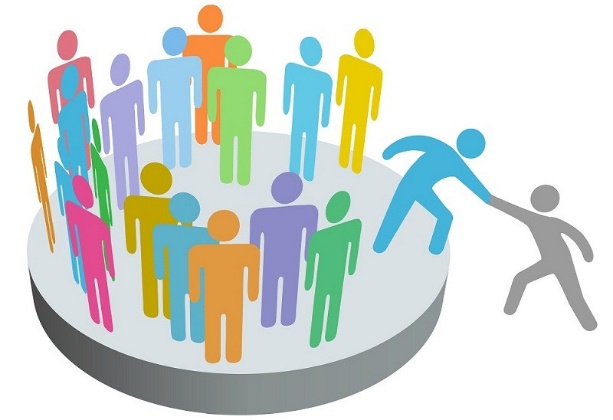 Les organismes caritatifs en France
TRANSCRIPT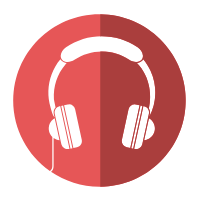 Le mot « caritatif » vient du mot charité, qui a été grandement répendu en Europe par la religion chrétienne.Voici une courte liste des fondations françaises les plus connues :* La fondation de l’Abbé Pierre, qui s’occupe de loger les personnes en difficultés
* L’Alliance Française, qui a pour but de répendre la langue et la culture française dans le monde
* La Fondation de l’Armée du salut, qui est un groupe religieux protestant
* Sidaction, qui lutte contre le sida
* Les Restos du Cœurs, qui donnent à manger aux personnes en difficultésBeaucoup d’organismes caritatifs choisissent de demander des dons à la population. Souvent, nous pouvons voir que des groupes bénévoles (ça veut dire qu’ils ne sont pas payés) sont dans la rue, avec des vêtements aux couleurs voyantes. Ils vont parler aux gens pour leur expliquer qui est l’association, ce qu’elle fait, et demander des dons réguliers : par exemple, 20 euros tous les mois.Voici quelques organismes internationaux connus en France:* WWF, qui lutte pour la protection de l’environnement
* Amnesty International, qui a pour mission de protéger les Droits de l’Homme
* Greenpeace, qui lutte pour la protection de l’environnement
* UNICEF, qui a pour mission de protéger les enfants.Un avantage pour les organismes caritatifs est qu’en France, une partie des dons est déductible des impôts; donc je ne perds pas beaucoup d’argent en faisant un don.Personnellement, je suis étudiante et je donne chaque mois 4 euros à Greenpeace depuis 4 ou 5 ans. 4 euros, c’est le minimum; Greenpeace ne veut pas que je donne moins et pour beaucoup d’autres organismes, c’est pareil. Comme je suis étudiante, je ne paie pas d’impôts, alors je n’ai pas de déduction sur mes dons. Quand j’aurai un travail et que je ne serai plus étudiante, j’espère pouvoir aider d’autres associations et donner un peu plus à Greenpeace car je pense que protéger l’environnement est important.
Les organismes caritatifs en France 
LES ACTIVITÉS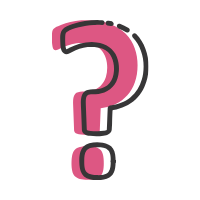 
A. Questions de compréhension – écris tes réponses en français!1: How can we translate “charity” in French?2. Which charities are mentioned in the audio, what does each one do?3. What does the word “don” mean? Why is it convenient for French people to give it?4. What does the speaker do for charity? What does she plan to do in the future?

B. Le défi - écris chaque mot entendu qui commence par ‘d’ et ‘r’C. Écris un résumé de ce script en 20 à 30 mots D. Lis la transcription ci-dessus à ton partenaire, tour à tour un paragraphe à la foisE: Écris (90-150 mots) ou parle avec ton partnenaire pour 2-3 minutes:Décris ce que tu fais pour aider les pauvresA ton avis qu’est-ce qu’on doit faire de plus pour les SDF?Que pense ta famille des efforts du gouvernement pour combattre la pauvreté?Que ferais-tu si tu étais pauvre?